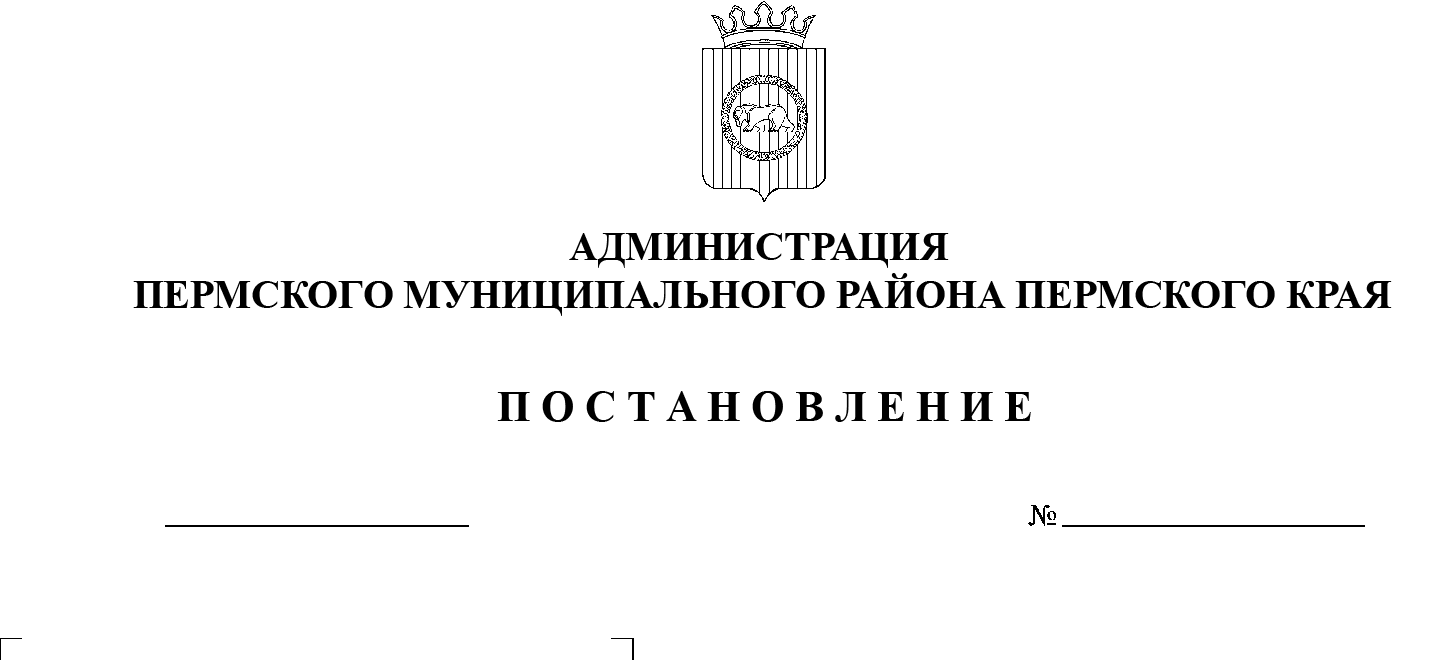 В соответствии с пунктом 6 части 2 статьи 47 Устава муниципального образования «Пермский муниципальный район»администрация Пермского муниципального района ПОСТАНОВЛЯЕТ:1. Внести в постановление администрации Пермского муниципального района от 20 марта 2020 г. № 167 «Об утверждении Перечня мест размещения ярмарок на территории Пермского муниципального района» следующие изменения: 1.1.  пункт 4 изложить в следующей редакции:«Контроль за исполнением настоящего постановления возложить на заместителя главы администрации Пермского муниципального района по экономическому развитию, начальника финансово-экономического управления.»;1.2. Перечень мест размещения ярмарок на территории Пермского муниципального района изложить в редакции согласно приложению 1 к настоящему постановлению;1.3. Приложение 2 к Порядку использования мест размещения ярмарок организаторами ярмарок на территории Пермского муниципального района изложить в новой редакции согласно приложению 2 к настоящему постановлению;1.4. Приложение 3 к Порядку использования мест размещения ярмарок организаторами ярмарок на территории Пермского муниципального района изложить в новой редакции согласно приложению 3 к настоящему постановлению.2. Настоящее постановление вступает в силу со дня его официального опубликования и распространяется на правоотношения, возникшие с 01 сентября 2021 г.3. Опубликовать настоящее постановление в информационном бюллетене муниципального образования «Пермский муниципальный район» и разместить на официальном сайте Пермского муниципального района www.permraion.ru.Глава муниципального района				                       В.Ю. ЦветовПеречень мест размещения ярмарок на территории Пермского муниципального районаФОРМАРЕШЕНИЕо согласовании использования мест размещения ярмарокот «____» ______________годаУправление по развитию агропромышленного комплекса и предпринимательства администрации Пермского муниципального района согласовывает использование следующего(их) мест(а) размещения ярмарок в Пермском муниципальном районе ______________________________________,(место размещения ярмарки (с указанием адресных ориентиров и кадастрового номера земельного участка (при наличии)имеющего(их) координаты ___________________________________________,                                                 (широта и долгота места размещения ярмарки)для организатора ярмарки_____________________________________________,                                     (наименование юридического лица или индивидуального 
                 предпринимателя)для проведения с ______________________ по ___________________________                                                     (период проведения ярмарки)ярмарки _____________________________________________________________(вид, тип ярмарки, ее наименование)с режимом работы с __________________________по _____________________,  для реализации следующего ассортимента продукции:___________________________________________________________________Начальник управления  
по развитию агропромышленного комплекса 
и предпринимательства администрации 
Пермского муниципального района     _________     _____________________                                                                   (подпись)             (Фамилия, инициалы)«_____» __________________ г.М.П.ФОРМАРЕШЕНИЕоб отказе в согласовании использования мест размещения ярмарок от «____» ______________годаВ связи с ______________________________________________________,(указывается причина)на основании подпункта ____ пункта ____ Порядка использования мест размещения ярмарок организаторами ярмарок на территории Пермского муниципального района, утвержденного постановлением администрации Пермского муниципального района от __________________ № _____________,управление по развитию агропромышленного комплекса и предпринимательства администрации Пермского муниципального района не согласовывает организатору ярмарки___________________________________                                                                      (наименование юридического лица или                                                                    Индивидуального предпринимателя)использование следующего(их) мест(а) размещения ярмарок в Пермском муниципальном районе _____________________________________________,                        (место размещения ярмарки (с указанием адресных ориентиров 
                                и кадастрового номера земельного участка (при наличии)имеющего(их) координаты ____________________________________________,                                            (широта и долгота места размещения ярмарки)для проведения с _________________________по __________________________                                                   (период проведения ярмарки)ярмарки ____________________________________________________________(вид, тип ярмарки, ее наименование)с режимом работы с __________________________ по _____________________,  для реализации следующего ассортимента продукции:____________________________________________________________________.Начальник управления  
по развитию агропромышленного комплекса 
и предпринимательства администрации 
Пермского муниципального района     _____________     _______________                                                                        (подпись)             (Фамилия, инициалы)«_____» __________________ г.М.П.Приложение 1к постановлению администрации Пермского муниципального районаот 14.10.2021 № СЭД-2021-299-01-01-05.С-547№п/пМесто размещения ярмарки (с указанием адресных ориентиров)Координаты   (широта и долгота)№п/пМесто размещения ярмарки (с указанием адресных ориентиров)Координаты   (широта и долгота)1п. Кукуштан, ул. Чапаева, д. 5057.647259, 56.4996442п. Юго-Камский, ул. Кирова, д. 157.706573, 55.5830063с. Култаево, ул. Р.Кашина, д. 8957.893151, 55.931601Приложение 2к постановлению администрации Пермского муниципального района от 14.10.2021 № СЭД-2021-299-01-01-05.С-547«Приложение 2к Порядку  использования мест размещения ярмарок организаторами ярмарок на территории Пермского муниципального района» Приложение 3к постановлению администрации Пермского муниципального района от 14.10.2021 № СЭД-2021-299-01-01-05.С-547«Приложение 3к Порядку  использования мест размещения ярмарок организаторами ярмарок на территории Пермского муниципального района» 